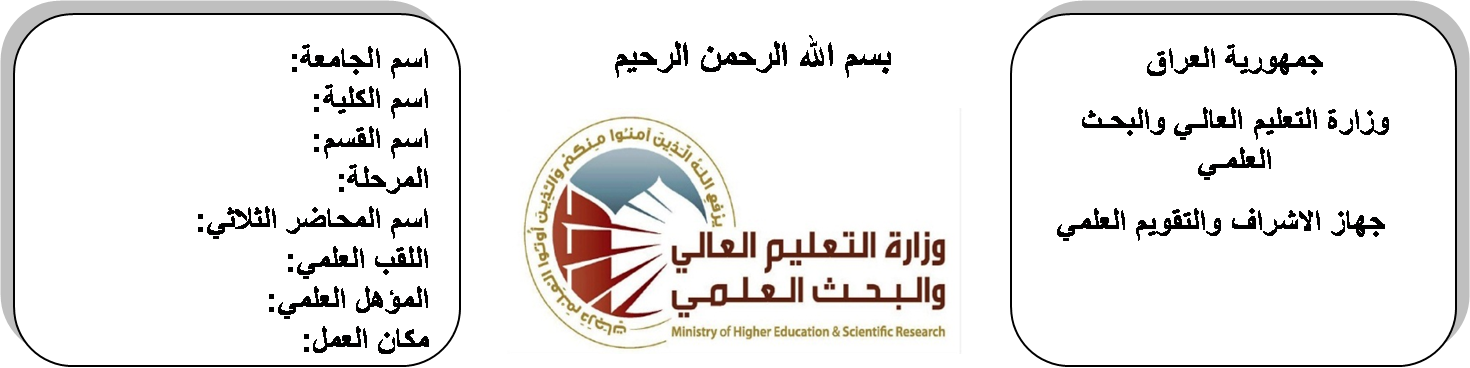 (( استمارة الخطة التدريسية السنوية ))جدول الدروس الأسبوعي – الفصل الدراسي الأولتوقيع الأستاذ:                        توقيع رئيس القسم                                      توقيع العميد:جدول الدروس الأسبوعي – الفصل الدراسي الثانيتوقيع الأستاذ:                        توقيع رئيس القسم                                      توقيع العميد:ابراهيم سعدون فتاحابراهيم سعدون فتاحابراهيم سعدون فتاحابراهيم سعدون فتاحابراهيم سعدون فتاحاسم التدريسي:IBRAHIM1969@YAHOO.COMIBRAHIM1969@YAHOO.COMIBRAHIM1969@YAHOO.COMIBRAHIM1969@YAHOO.COMIBRAHIM1969@YAHOO.COMالبريد الالكتروني:Electrical Power & MachinesElectrical Power & MachinesElectrical Power & MachinesElectrical Power & MachinesElectrical Power & Machinesاسم المادة:The aim of this subject is to make the students ready to undestand and comprehend the scientific theories and their applications related to their field of the study.The aim of this subject is to make the students ready to undestand and comprehend the scientific theories and their applications related to their field of the study.The aim of this subject is to make the students ready to undestand and comprehend the scientific theories and their applications related to their field of the study.The aim of this subject is to make the students ready to undestand and comprehend the scientific theories and their applications related to their field of the study.The aim of this subject is to make the students ready to undestand and comprehend the scientific theories and their applications related to their field of the study.أهداف المادة:Electrical  Technology by B.L Theraja.Electrical  Technology by B.L Theraja.Electrical  Technology by B.L Theraja.Electrical  Technology by B.L Theraja.Electrical  Technology by B.L Theraja.الكتب المنهجية:المصادر الخارجية:الامتحان النهائيالمختبراتالفصل الثانينصف السنةالفصل الأولتقديرات الفصل:50%10%10%20%10%تقديرات الفصل:معلومات إضافية:الملاحظاتالمادة العمليةالمادة النظريةالتاريخالتاريخالأسبوعConstruction of D-C machine 30/9/201530/9/20151Direct current generator and motor principles 7/10/20157/10/20152Principles of generator action, Types of D-G generators 14/10/201514/10/20153Shunt D-Generator series D-C generators21/10/201521/10/20154Types of D-C motors28/10/201528/10/20155Shunt D-C motors, Series D-C motors 4/11/20154/11/20156Compound D-C motors, Separately excited D-C motor, Shunt D-C motors 11/11/201511/11/20157Compound  D-C Motors18/11/201518/11/20158Construction of transformer 25/11/201525/11/20159Fundamental principle of operation of ideal Tr2/12/20152/12/201510Approximate equivalent circuit Voltage regulation 9/12/20159/12/201511Transformer efficiency, Open circuit test, Short circuit test 16/12/201516/12/201512Transformer efficiency, Open circuit test, Short circuit test 23/12/201523/12/201513Transformer efficiency, Open circuit test, Short circuit test 30/12/201530/12/201514Transformer efficiency, Open circuit test, Short circuit test 6/1/20166/1/201615Transformer efficiency, Open circuit test, Short circuit test 13/1/201613/1/201616العطلة الربيعيةالعطلة الربيعيةالعطلة الربيعيةالعطلة الربيعية15/1/2016 to1/2/201615/1/2016 to1/2/2016الملاحظاتالمادة العمليةالمادة النظريةالتاريخالأسبوع. Electrical  Power17/2/20161Electrical  Power24/2/20162Power definition2/3/20163Power in 1-cct9/3/20164Power in 1-cct16/3/20165Power in 3-cct 23/3/20166Power in 3-cct 30/3/20167Power plant over head transmission line 6/4/20168Power plant over head transmission line 13/4/20169Power plant over head transmission line 20/4/201610Conductor material 27/4/201611Conductor material 4/5/201612Conductor material 11/5/201613Material design sag tension relationship 19/5/201614Material design sag tension relationship 26/5/201615Material design sag tension relationship 3/6/201616